Name_____________________________ Per______________ Date________________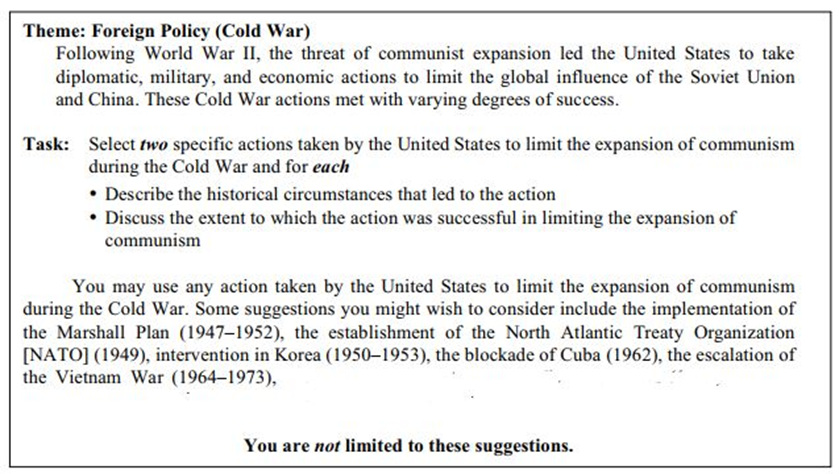 ________________________________________________________________________________________________________________________________________________________________________________________________________________________________________________________________________________________One action taken by the U.S. during the Cold War was the ________________________One historical circumstance leading to the ____________________________was __________________________________________________________________________________. This action limited Communism by  ____________________ ____________________________________________________.In my opinion,________________________________________________________________________________________________________________________________________.Another action taken by the U.S. during the Cold War was the_____________________________________________________________. One Circumstance leading to this was________________________________ ___________________  _______________________________________________________. This action was successful in preventing the spread of communism  _ ____________________________________________________________________________________________________________________________________________________________In my opinion, ______________________________________________________________________________________________________________________________________________________________________________________________________________.In conclusion, ___________________________________________________________________________________________________________________________________________________________________________________________________________________________________________________________________________________________________________________________________________________________________________________________________________________________________